Sherwood Park Adult Day Support Program 	 				 2020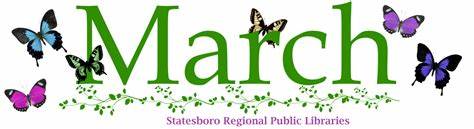 Silver Birch Court 780-417-1977, Erin 780-886-3337,Mobility Bus 780-449-9680, Driving Mrs. Daisy 780-777-0828, Care for a Ride 780-417-2222Staff: Wendy, Erin, Teresa, Arife, Nicole, Mirna; Volunteers: Missionaries, Joyce SUNMONDAY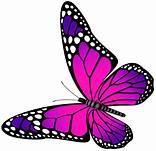 TUEWEDNESDAYTHURSDAYFRISAT12      9:30 Coffee &News1:30Stretch & Strength   10:30 Exercises       2:15 Tic-Toe- Trivia (F)                   11:00 Hang Man     2:45 Snack12:15 Lunch            3:00: Trivia1:00 Stories             3:30 Home34    Celebrate Franklin (2) B-Day9:30 Coffee &News   1:30 Exercises10:30 Wake & Shake 2:15Book Mobile  11:00 Latter Ball        2:45 Snack12:15 Lunch              3:00 Trivia1:00 Stories               3:30 Home5       Care Givers Meeting 2:00pm 9:30 Coffee &News1:30Stretch & Strength   10:30 Exercises       2:15 In-It-To Win It                    11:00 Sniff & Say     2:45 Snack12:15 Lunch             3:00: Trivia1:00 Stories              3:30 Home678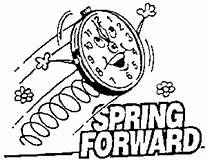 9   Celebrate Barb & Myrtle B-Day (10)9:30 Coffee &News1:30Stretch & Strength   10:30 Exercises       2:15 Bingo                    11:00 Letter to Words 2:45 Snack12:15 Lunch             3:00: Trivia1:00 Stories              3:30 Home10119:30 Coffee &News    1:30 Exercises10:15 Kinders             2:15 App Time11:00 Memory Trays  2:45 Snack12:15 Lunch               3:00 Trivia1:00 Stories 	              3:30 Home129:30 Coffee &News1:30Stretch & Strength   10:30 Exercises       2:15 Balloon Toss                   11:00 Shamrock Curling 2:45 Snack12:15 Lunch             3:00: Trivia1:00 Stories              3:30 Home1314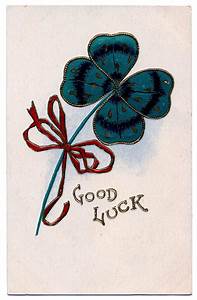 1516	     Wear Your Green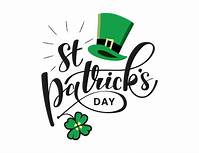 9:30 Coffee &News1:30Stretch & Strength   10:30 Exercises       2:15 Craft                   11:00 Gold Hunt       2:45 Snack12:15 Lunch             3:00: Trivia1:00 Stories              3:30 Home1718	9:30 Coffee &News     1:30 Exercises10:30 Wake &Shake   2:15 Bingo11:00 In It to Win It     2:45 Snack12:15 Lunch               3:00 Trivia1:00 Stories                3:30 Home19    Celebrate Doreen Birthday (23)9:30 Coffee and News  1:30 Exercises10:15 Kinders                2:15 Yahtzee 11:00 Taste Test            2:45 Snack12:15 Lunch                  3:00 Trivia1:00 Stories                   3:30 Home20212223     Celebrate Pat. D. Birthday (24)9:30 Coffee &News1:30Stretch & Strength   10:30 Exercises       2:15 Sing-A-Long                    11:00 Bucket Trivia 2:45 Snack12:15 Lunch             3:00: Trivia1:00 Stories              3:30 Home24259:30 Coffee and News  1:30 Exercises10:15 Kinders                2:15 Mad Libs11:00 Puzzle Challenge 2:45 Snack12:15 Lunch                  3:00 Trivia1:00 Stories                   3:30 Home269:30 Coffee &News1:30Stretch & Strength   10:30 Exercises       2:15 Memory Trays                   11:00  Hang Man     2:45 Snack12:15 Lunch             3:00: Trivia1:00 Stories              3:30 Home272829309:30 Coffee &News1:30Stretch & Strength   10:30 Exercises       2:15 Horse Racing                   11:00 Taste Test      2:45 Snack12:15 Lunch            3:00: Trivia1:00 Stories             3:30 Home31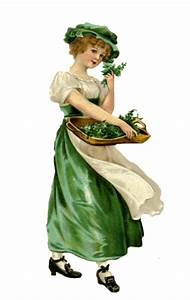 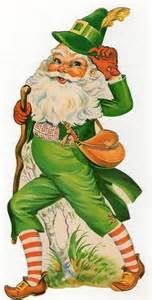 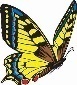 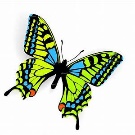 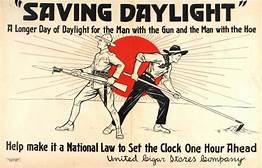 